Examples of Concepts in Module 2: Fifth Grade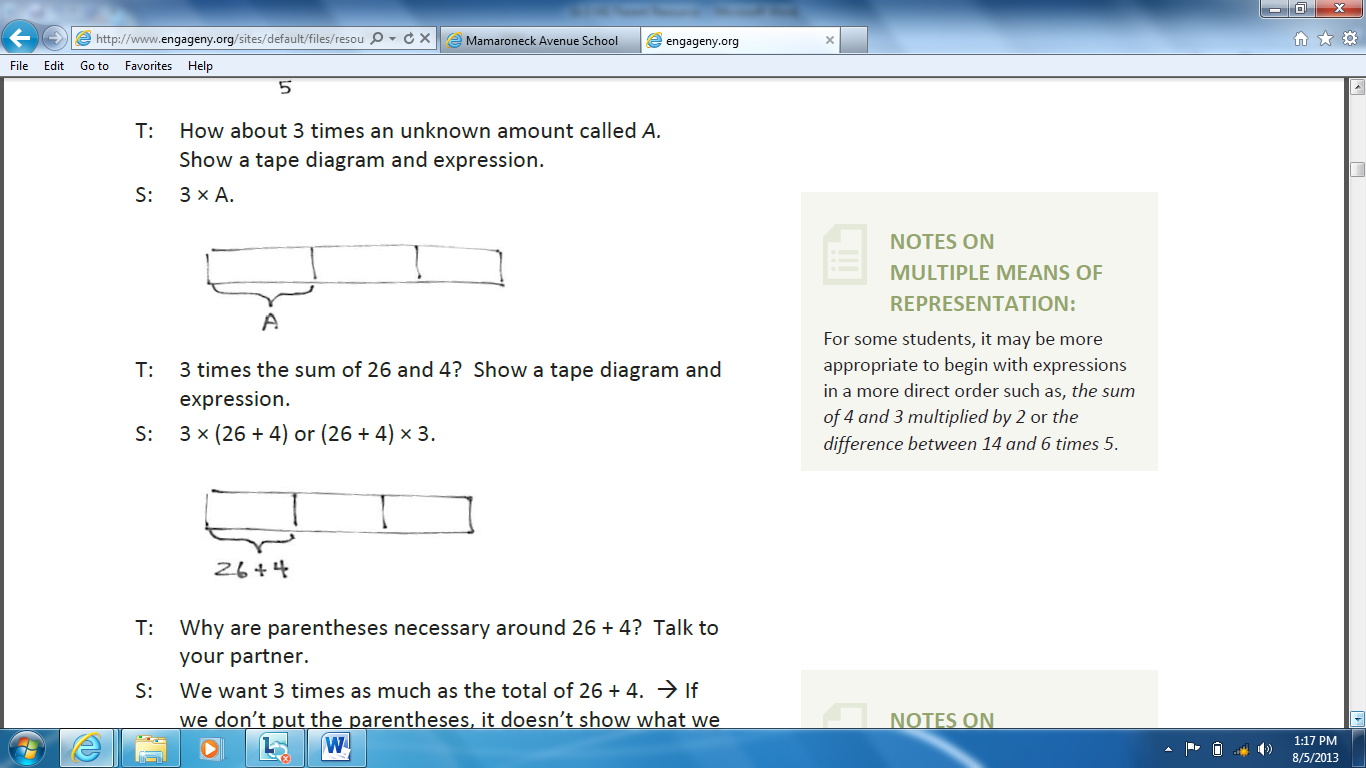 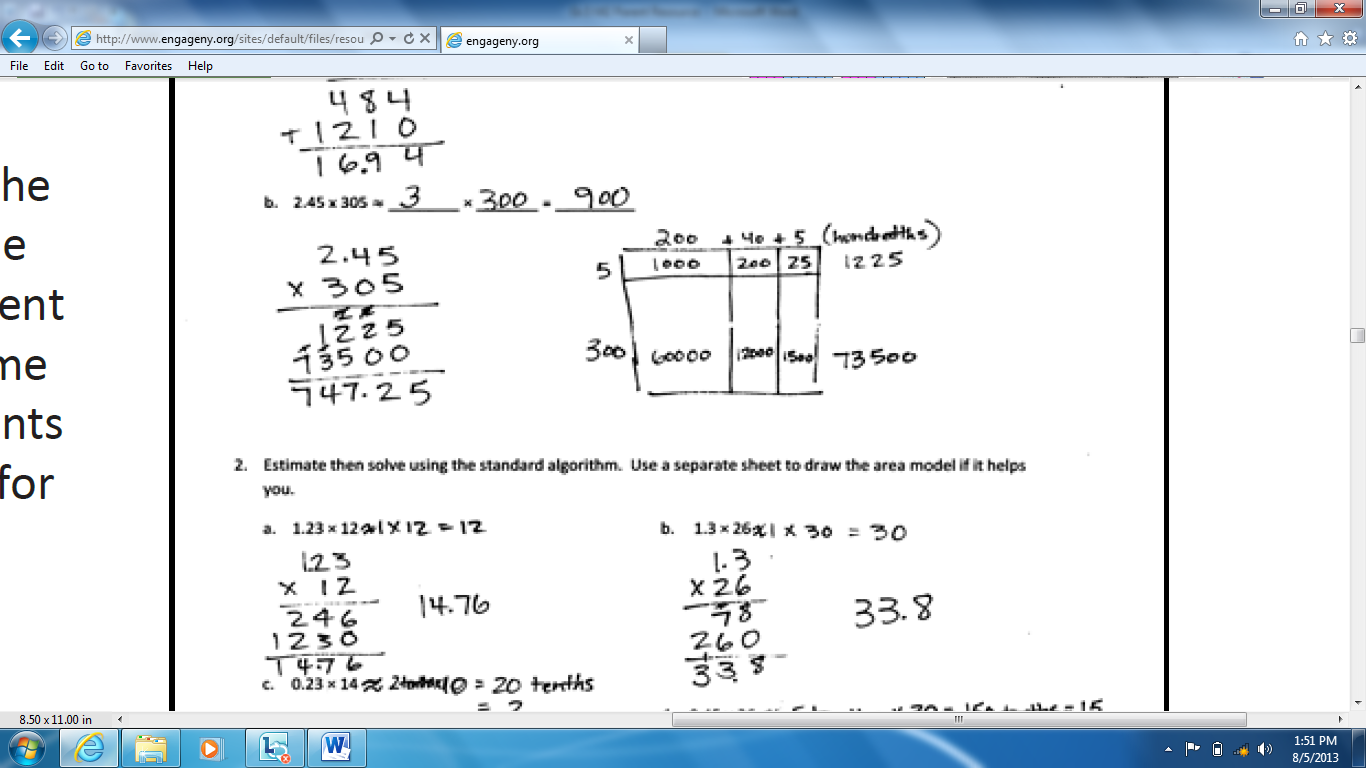 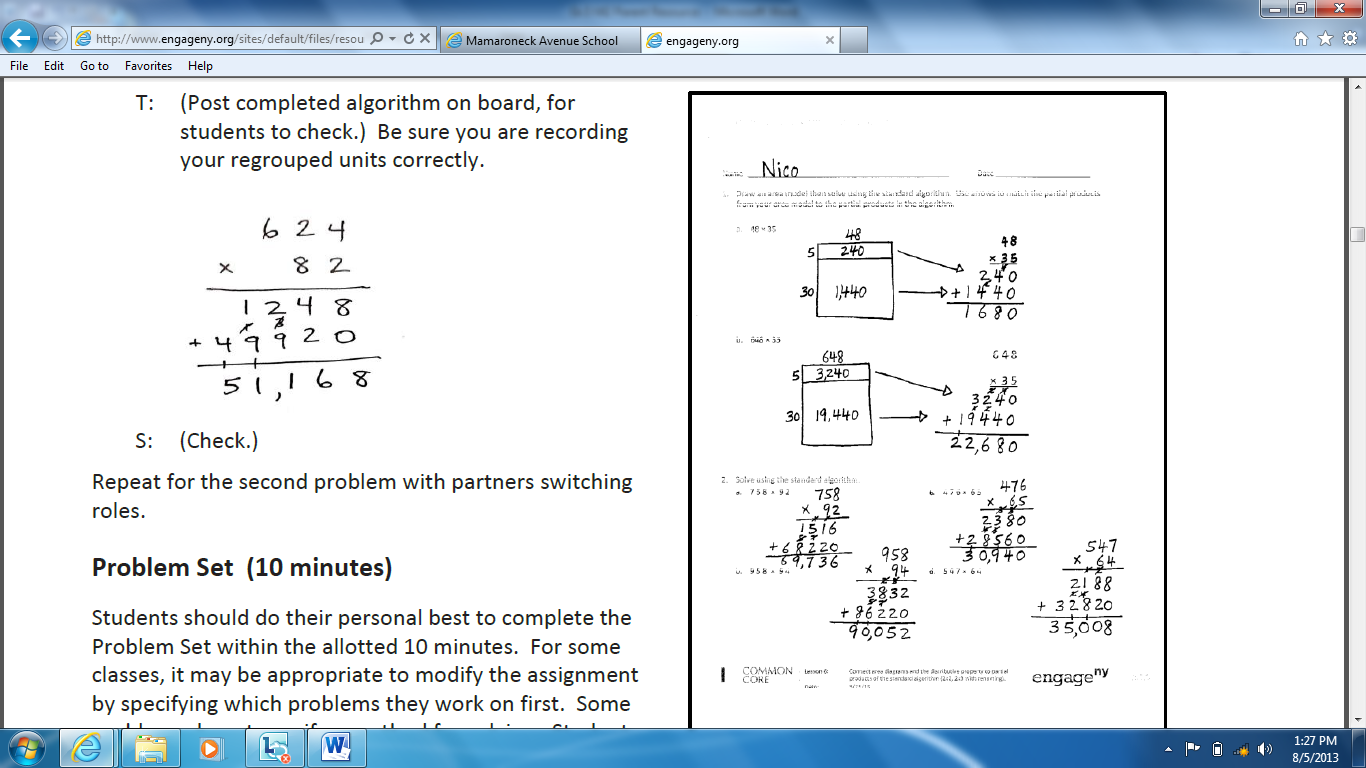 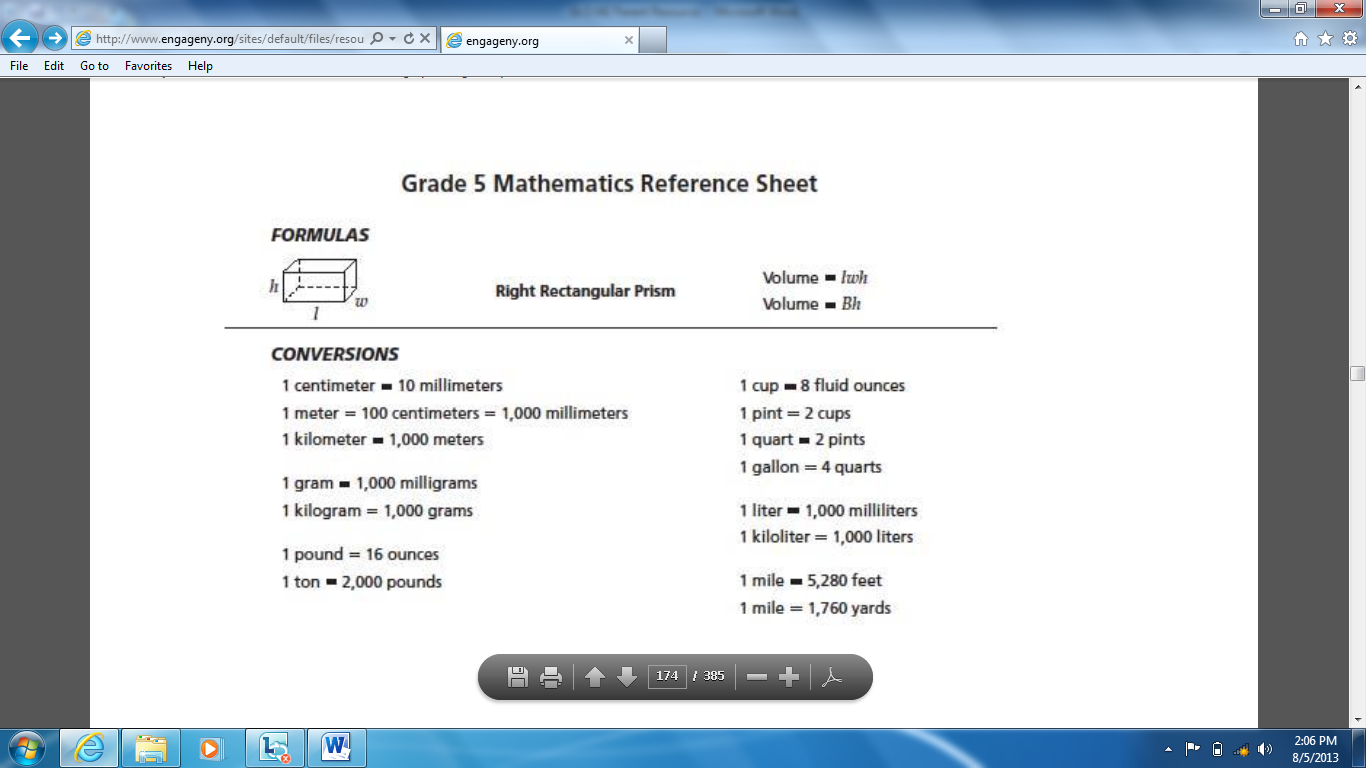 